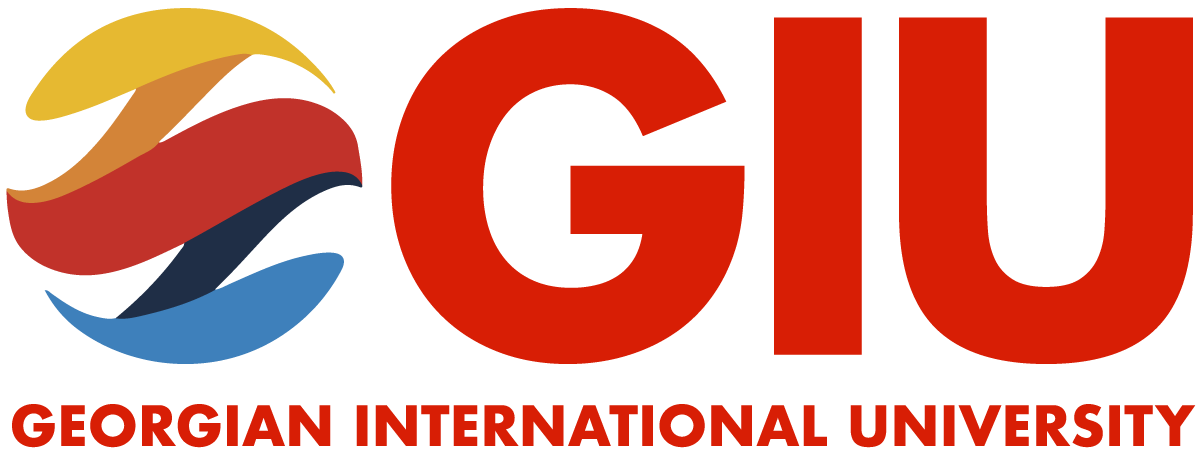 აბრეშუმის გზის საერთაშორისო სიმპოზიუმისიმპოზიუმის სარეგისტრაციო ფორმასახელი / First name: _____________________________________________________გვარი / Last name: _______________________________________________________მოხსენების სათაური / Title ______________________________________________ორგანიზაცია / Organization ______________________________________________აკადემიური ხარისხი, წოდება   _________________________________მისამართი ____________________________________________________ქალაქი ___________________________________________________________ქვეყანა ________________________________________________________ელ.ფოსტა _______________________________________________________ტელეფონი  ______________________________________________________მონაწილეობის ფორმატი_____________ ⁯ოფლაინ ___________⁯ონლაინ______თუ თქვენ გაქვთ რაიმე განსაკუთრებული საჭიროება, გთხოვთ, მიუთითოთ: _______________________________________________________________________ აბსტრაქტიმიამაგრეთ  აბსტრაქტი ცალკე ფაილად Word ფორმატში, დაასახელეთ ფაილი: გვარი_აბსტრაქტი .